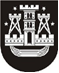 KLAIPĖDOS MIESTO SAVIVALDYBĖS TARYBASPRENDIMASDĖL KLAIPĖDOS MIESTO SAVIVALDYBĖS TARYBOS 2015 M. GEGUŽĖS 7 D. SPRENDIMO NR. T2-86 „DĖL ATSTOVŲ Į LIETUVOS SAVIVALDYBIŲ ASOCIACIJOS SUVAŽIAVIMĄ IŠRINKIMO“ PAKEITIMO2016 m. balandžio 29 d. Nr. T2-128KlaipėdaVadovaudamasi Lietuvos Respublikos vietos savivaldos įstatymo 18 straipsnio 1 dalimi, Lietuvos Respublikos įstatymo „Dėl Lietuvos savivaldybių asociacijos pagrindinių nuostatų“ 5 ir 6 straipsniais, atsižvelgdama į Lietuvos savivaldybių asociacijos įstatų 4.3 ir 4.4 papunkčius ir Lietuvos savivaldybių asociacijos 2016 m. kovo 10 d. raštą Nr. (12)-SD-162 „Dėl delegatų į Lietuvos savivaldybių asociacijos suvažiavimą“, Klaipėdos miesto savivaldybės taryba nusprendžia:1. Pakeisti Klaipėdos miesto savivaldybės tarybos 2015 m. gegužės 7 d. sprendimo Nr. T2-86 „Dėl atstovų į Lietuvos savivaldybių asociacijos suvažiavimą išrinkimo“ 1 punktą ir jį išdėstyti taip: „1. Išrinkti atstovus į Lietuvos savivaldybių asociacijos suvažiavimą:1.1. Klaipėdos miesto savivaldybės merą Vytautą Grubliauską (Lietuvos Respublikos liberalų sąjūdis);1.2. Klaipėdos miesto savivaldybės tarybos narį Algirdą Grublį (Lietuvos Respublikos liberalų sąjūdis);1.3. Klaipėdos miesto savivaldybės tarybos narę Tatjaną Fedotovą (politinė partija Rusų aljansas);1.4. Klaipėdos miesto savivaldybės tarybos narį Tomą Meškinį (Tėvynės sąjunga-Lietuvos krikščionys demokratai);1.5. Klaipėdos miesto savivaldybės tarybos narį Valdemarą Anužį (Lietuvos socialdemokratų partija).“2. Skelbti šį sprendimą Klaipėdos miesto savivaldybės interneto svetainėje.Savivaldybės mero pavaduotojas, pavaduojantis savivaldybės merą Artūras Šulcas